LAPP beim Karrieretag FamilienunternehmenDigitale Mitmacher gesucht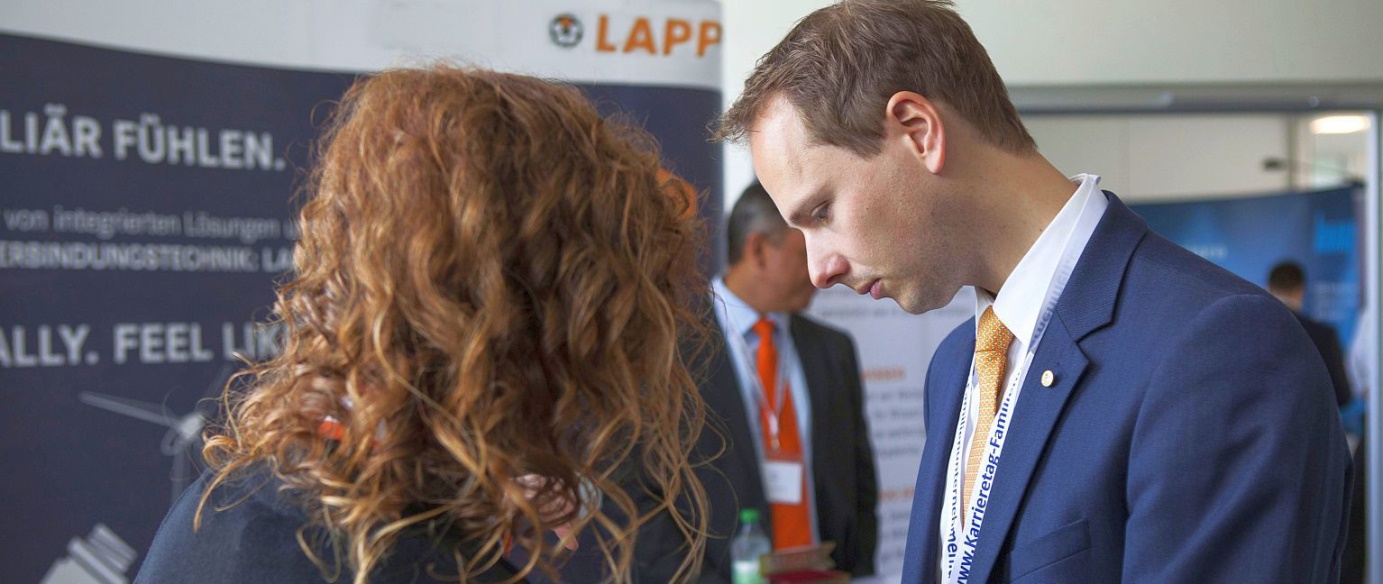 Matthias Lapp, CEO der LAPP Gruppe für Europa, Südamerika, Mittlerer Osten und Afrika, im Gespräch.Stuttgart, 4. Juli 2019Beim Karrieretag Familienunternehmen am 5. Juli in Ditzingen haben auch dieses Jahr Absolventen und Berufstätige wieder die Möglichkeit, direkten Kontakt mit Inhabern und Top-Entscheidern von Familienunternehmen aufzunehmen. Mit dabei ist auch LAPP als Familienunternehmen in einem globalen Unternehmensverbund. Der schnell wachsende Anbieter für Verbindungslösungen sieht den Karrieretag als willkommene Gelegenheit, qualifizierten Nachwuchs für die Aufgaben der digitalen Zukunft zu gewinnen.„Als Familienunternehmen haben wir klare Wertvorstellungen und wissen was uns stark macht. Wir sind kundenorientiert, familiär, innovativ und erfolgsorientiert. Diese Werte können wir nur mit engagierten und bestens qualifizierten Mitarbeitern leben, die mit Leidenschaft und hohem Verantwortungsbewusstsein zur Zufriedenheit unserer Kunden und damit zum Wachstum der LAPP Gruppe beitragen“, so Matthias Lapp, CEO für Europa, Südamerika, Mittlerer Osten und Afrika. Matthias Lapp wird beim Karrieretag anwesend sein, ebenso Chief Technology Officer Boris Katic und Personalleiterin Nicole Schmolke.660 Bewerbungen, 30 EinladungenLAPP sucht für den deutschsprachigen Raum insbesondere Absolventen und Berufseinsteiger für Elektrotechnik, Produktion und Produktmanagement wie auch generell Fachkräfte mit Know-how im Kontext von Industrie 4.0, Smart Factory und Digitalisierung. Beim Karrieretag können Absolventen sowie Fach- und Führungskräfte nach vorheriger Bewerbung an mehreren Touchpoints Kontakt mit dem Unternehmen aufnehmen: Am Stand von LAPP können sie sich über individuelle Karriereoptionen und über Stellen informieren; Das innovative Produktportfolio für Daten- und Energieverbindungen stellt LAPP im „Engineering Lab“ der Messe vor.660 Interessenten haben sich allein bei LAPP vorab um Termine für Einzelinterviews beworben. 30 von ihnen hat LAPP für ein Gespräch ausgewählt. Bleibt das gegenseitige Interesse nach diesem Kennenlernen bestehen, lädt LAPP die Kandidaten direkt in den Fachbereich im Stuttgarter Headquarter ein.Mehrfach ausgezeichnete PersonalarbeitPersonalarbeit ist für LAPP, das inzwischen in der 3. Generation von Mitgliedern der Eigentümerfamilie geführt wird, ein wesentlicher Schlüssel zum unternehmerischen Erfolg. Dafür wurde der Weltmarktführer für Verbindungslösungen bereits mehrfach ausgezeichnet. So erreichte das Unternehmen für seine Familienfreundlichkeit im Unternehmenswettbewerb „Erfolgsfaktor Familie 2016“, welcher vom Bundesministerium für Familie, Senioren, Frauen und Jugend ausgelobt wird, den ersten Platz in der Kategorie für Unternehmen mittlerer Größe. Zudem erhielt LAPP den Human Resources Excellence Award 2017 in der Kategorie Arbeiten 4.0 für eine gelungene Transformation in die neue Arbeitswelt, insbesondere für die Vermittlung an interne Mitarbeiter und externe Kunden.Die Recruiting- und Kontaktmesse Karrieretag Familienunternehmen steht unter der Schirmherrschaft des Bundesministeriums für Wirtschaft und Energie. Der diesjährige Gastgeber ist die TRUMPF GmbH + Co. KG in Ditzingen.PressekontaktLAPP Austria GmbHBremenstraße 8A – 4030 LinzMelanie Dörner Tel. +43 (0) 732 781272 201
melanie.doerner@lappaustria.atwww.lappaustria.atÜber LAPP:LAPP mit Sitz in Stuttgart ist einer der führenden Anbieter von integrierten Lösungen und Markenprodukten im Bereich der Kabel- und Verbindungstechnologie. Zum Portfolio des Unternehmens gehören Kabel und hochflexible Leitungen, Industriesteckverbinder und Verschraubungstechnik, kundenindividuelle Konfektionslösungen, Automatisierungstechnik und Robotiklösungen für die intelligente Fabrik von morgen und technisches Zubehör. LAPPs Kernmarkt ist der Maschinen- und Anlagenbau. Weitere wichtige Absatzmärkte sind die Lebensmittelindustrie, der Energiesektor und Mobilität.Das Unternehmen wurde 1959 gegründet und befindet sich bis heute vollständig in Familienbesitz. Im Geschäftsjahr 2017/18 erwirtschaftete es einen konsolidierten Umsatz von 1.153 Mio. Euro. Lapp beschäftigt weltweit rund 4.245 Mitarbeiter, verfügt über 18 Fertigungsstandorte sowie 44 eigene Vertriebsgesellschaften und kooperiert mit rund 100 Auslandsvertretungen.